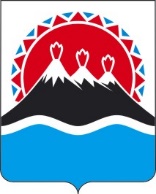 П О С Т А Н О В Л Е Н И ЕПРАВИТЕЛЬСТВА  КАМЧАТСКОГО КРАЯ                   г. Петропавловск-КамчатскийПРАВИТЕЛЬСТВО ПОСТАНОВЛЯЕТ:1. Внести в пункт 3 части 3 приложения к постановлению Правительства Камчатского края от 02.02.2021 № 33-П «Об утверждении Порядка определения объема и предоставления в 2021 году из краевого бюджета субсидий некоммерческим организациям в Камчатском крае в целях финансового обеспечения затрат, связанных с проведением ими общественно-значимых мероприятий» изменение, изложив его в следующей редакции: «3) Камчатская краевая общественная организация «Союз ветеранов Афганистана»;».2. Настоящее постановление вступает в силу после дня его официального опубликования.[Дата регистрации]№[Номер документа]О внесении изменения в пункт 3 части 3 приложения к постановлению Правительства Камчатского края от 02.02.2021 № 33-П «Об утверждении Порядка определения объема и предоставления в 2021 году из краевого бюджета субсидий некоммерческим организациям в Камчатском крае в целях финансового обеспечения затрат, связанных с проведением ими общественно-значимых мероприятий»Председатель Правительства - Первый вице-губернатор Камчатского края[горизонтальный штамп подписи 1] А.О. Кузнецов   